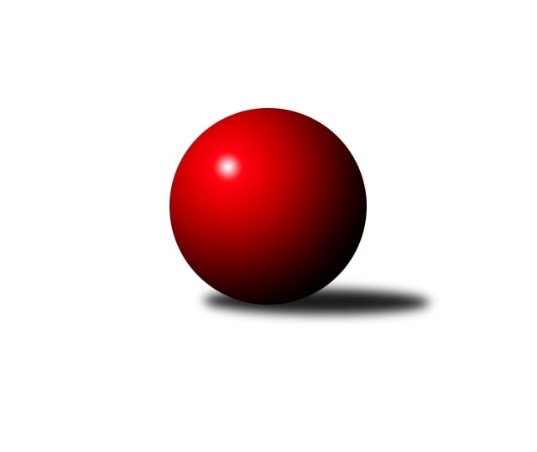 Č.3Ročník 2013/2014	28.9.2013Nejlepšího výkonu v tomto kole: 3393 dosáhlo družstvo: TJ Lokomotiva Česká Třebová2. KLZ B 2013/2014Výsledky 3. kolaSouhrnný přehled výsledků:KK Zábřeh ˝B˝	- KK PSJ Jihlava	7:1	3020:2902	18.0:6.0	28.9.TJ Lokomotiva Česká Třebová	- TJ Sokol Vracov	6:2	3393:3192	16.0:8.0	28.9.TJ Sokol Luhačovice	- TJ Centropen Dačice	5:3	3177:3133	13.0:11.0	28.9.HKK Olomouc ˝A˝	- KK Slovan Rosice	2:6	2968:3019	11.0:13.0	28.9.KK Mor.Slávia Brno	- TJ Spartak Pelhřimov	7:1	3240:3088	16.0:8.0	28.9.Tabulka družstev:	1.	KK Mor.Slávia Brno	3	3	0	0	17.0 : 7.0 	42.5 : 29.5 	 3120	6	2.	KK Slovan Rosice	3	2	1	0	15.0 : 9.0 	38.0 : 34.0 	 3107	5	3.	TJ Spartak Pelhřimov	3	2	0	1	12.0 : 12.0 	36.0 : 36.0 	 3007	4	4.	KK Vyškov	2	1	1	0	11.0 : 5.0 	26.5 : 21.5 	 3180	3	5.	TJ Lokomotiva Česká Třebová	2	1	0	1	9.0 : 7.0 	26.5 : 21.5 	 3261	2	6.	KK Zábřeh ˝B˝	3	1	0	2	12.0 : 12.0 	38.5 : 33.5 	 3023	2	7.	HKK Olomouc ˝A˝	3	1	0	2	12.0 : 12.0 	38.5 : 33.5 	 3023	2	8.	TJ Sokol Vracov	3	1	0	2	12.0 : 12.0 	32.0 : 40.0 	 3104	2	9.	TJ Centropen Dačice	3	1	0	2	10.0 : 14.0 	34.0 : 38.0 	 3022	2	10.	TJ Sokol Luhačovice	3	1	0	2	8.0 : 16.0 	33.0 : 39.0 	 2984	2	11.	KK PSJ Jihlava	2	0	0	2	2.0 : 14.0 	14.5 : 33.5 	 2985	0Podrobné výsledky kola:	 KK Zábřeh ˝B˝	3020	7:1	2902	KK PSJ Jihlava	Nikola Kunertová	142 	 117 	 112 	132	503 	 3:1 	 510 	 128	152 	 111	119	Veronika Brychtová	Kamila Chládková	128 	 135 	 109 	128	500 	 3:1 	 481 	 114	127 	 114	126	Eva Rosendorfská	Věra Urbášková	112 	 126 	 121 	105	464 	 2:2 	 476 	 127	121 	 116	112	Dana Fišerová	Marta Flídrová	132 	 128 	 166 	136	562 	 4:0 	 485 	 123	123 	 111	128	Irena Partlová	Hana Jáňová	112 	 119 	 128 	129	488 	 3:1 	 452 	 120	113 	 114	105	Eva Doubková	Hana Ollingerová	117 	 134 	 134 	118	503 	 3:1 	 498 	 137	132 	 124	105	Lenka Habrovározhodčí: Nejlepší výkon utkání: 562 - Marta Flídrová	 TJ Lokomotiva Česká Třebová	3393	6:2	3192	TJ Sokol Vracov	Lucie Kaucká	149 	 147 	 155 	133	584 	 2:2 	 585 	 135	172 	 137	141	Michaela Zajacová	Klára Pekařová	152 	 140 	 137 	136	565 	 4:0 	 498 	 131	111 	 126	130	Hana Beranová	Ludmila Johnová	111 	 168 	 133 	140	552 	 2:2 	 521 	 120	132 	 122	147	Monika Niklová	Alena Holcová	138 	 123 	 133 	144	538 	 2:2 	 509 	 142	104 	 117	146	Kristýna Kuchynková	Andrea Jánová	147 	 159 	 140 	132	578 	 4:0 	 488 	 126	125 	 134	103	Mariana Kreuzingerová	Kamila Šmerdová	123 	 141 	 163 	149	576 	 2:2 	 591 	 147	136 	 136	172	Markéta Ptáčkovározhodčí: Nejlepší výkon utkání: 591 - Markéta Ptáčková	 TJ Sokol Luhačovice	3177	5:3	3133	TJ Centropen Dačice	Zdenka Svobodová	124 	 127 	 126 	136	513 	 2:2 	 499 	 130	114 	 137	118	Michaela Kopečná	Andrea Černochová	137 	 137 	 128 	139	541 	 2:2 	 547 	 148	134 	 143	122	Aneta Kameníková	Monika Hubíková	135 	 132 	 124 	136	527 	 1:3 	 541 	 138	134 	 138	131	Kristýna Dušková	Hana Konečná	142 	 135 	 130 	122	529 	 3:1 	 492 	 117	116 	 128	131	Eva Kadrnožková	Ludmila Pančochová	125 	 146 	 141 	114	526 	 2:2 	 535 	 144	161 	 124	106	Pavlína Marková	Jana Malaníková	136 	 134 	 141 	130	541 	 3:1 	 519 	 117	147 	 133	122	Simona Matulovározhodčí: Nejlepší výkon utkání: 547 - Aneta Kameníková	 HKK Olomouc ˝A˝	2968	2:6	3019	KK Slovan Rosice	Denisa Hamplová	117 	 135 	 112 	115	479 	 1.5:2.5 	 492 	 117	114 	 123	138	Hana Veselá	Andrea Tatoušková	134 	 121 	 125 	126	506 	 1.5:2.5 	 532 	 134	138 	 136	124	Iva Rosendorfová	Marie Chmelíková	107 	 126 	 112 	122	467 	 2:2 	 490 	 138	119 	 109	124	Šárka Palková	Kateřina Bajerová	141 	 109 	 128 	129	507 	 3:1 	 486 	 127	136 	 118	105	Žaneta Pávková	Jaroslava Havranová	120 	 129 	 134 	120	503 	 1:3 	 522 	 132	143 	 122	125	Andrea Axmanová	Hana Malíšková	143 	 123 	 115 	125	506 	 2:2 	 497 	 119	114 	 131	133	Magda Winterovározhodčí: Nejlepší výkon utkání: 532 - Iva Rosendorfová	 KK Mor.Slávia Brno	3240	7:1	3088	TJ Spartak Pelhřimov	Michaela Slavětínská	112 	 125 	 132 	135	504 	 3:1 	 490 	 129	124 	 109	128	Zdenka Pohanková	Pavlína Březinová	118 	 127 	 129 	143	517 	 2:2 	 510 	 119	150 	 112	129	Zdena Vytisková	Jitka Žáčková	128 	 117 	 134 	120	499 	 1:3 	 497 	 136	126 	 110	125	Aneta Kusiová	Lenka Kričinská	171 	 141 	 142 	132	586 	 4:0 	 539 	 143	138 	 128	130	Petra Skotáková	Monika Rusňáková	144 	 153 	 121 	143	561 	 3:1 	 518 	 135	126 	 124	133	Ludmila Landkamerová	Romana Sedlářová	130 	 138 	 159 	146	573 	 3:1 	 534 	 143	135 	 133	123	Jozefina Vytiskovározhodčí: Nejlepší výkon utkání: 586 - Lenka KričinskáPořadí jednotlivců:	jméno hráče	družstvo	celkem	plné	dorážka	chyby	poměr kuž.	Maximum	1.	Kamila Šmerdová 	TJ Lokomotiva Česká Třebová	567.00	375.5	191.5	4.0	2/2	(576)	2.	Ludmila Johnová 	TJ Lokomotiva Česká Třebová	559.50	366.0	193.5	3.0	2/2	(567)	3.	Michaela Zajacová 	TJ Sokol Vracov	550.00	356.3	193.7	3.0	3/3	(585)	4.	Zuzana Štěrbová 	KK Vyškov	545.50	369.0	176.5	7.5	2/2	(553)	5.	Jana Vejmolová 	KK Vyškov	545.00	369.0	176.0	4.0	2/2	(570)	6.	Silvie Vaňková 	HKK Olomouc ˝A˝	543.00	351.0	192.0	5.5	2/2	(549)	7.	Lenka Gordíková 	KK Vyškov	541.00	357.0	184.0	4.5	2/2	(546)	8.	Klára Pekařová 	TJ Lokomotiva Česká Třebová	540.50	371.0	169.5	4.5	2/2	(565)	9.	Iva Rosendorfová 	KK Slovan Rosice	540.33	360.7	179.7	4.3	3/3	(561)	10.	Romana Sedlářová 	KK Mor.Slávia Brno	540.25	377.0	163.3	6.5	2/2	(588)	11.	Andrea Jánová 	TJ Lokomotiva Česká Třebová	537.00	366.5	170.5	10.0	2/2	(578)	12.	Markéta Ptáčková 	TJ Sokol Vracov	533.67	355.0	178.7	7.0	3/3	(591)	13.	Andrea Axmanová 	KK Slovan Rosice	533.00	359.0	174.0	4.0	2/3	(544)	14.	Alena Holcová 	TJ Lokomotiva Česká Třebová	531.00	369.5	161.5	8.5	2/2	(538)	15.	Pavlína Marková 	TJ Centropen Dačice	529.00	351.3	177.7	5.3	3/3	(535)	16.	Monika Rusňáková 	KK Mor.Slávia Brno	528.25	357.8	170.5	5.5	2/2	(564)	17.	Pavla Fialová 	KK Vyškov	528.00	350.5	177.5	4.5	2/2	(554)	18.	Lenka Kričinská 	KK Mor.Slávia Brno	527.75	350.3	177.5	5.5	2/2	(586)	19.	Lenka Habrová 	KK PSJ Jihlava	526.00	361.5	164.5	5.0	2/2	(554)	20.	Magda Winterová 	KK Slovan Rosice	522.33	364.0	158.3	6.0	3/3	(541)	21.	Zdena Vytisková 	TJ Spartak Pelhřimov	522.00	345.0	177.0	6.3	3/3	(534)	22.	Jaroslava Havranová 	HKK Olomouc ˝A˝	520.50	360.0	160.5	6.0	2/2	(532)	23.	Aneta Kameníková 	TJ Centropen Dačice	519.50	341.5	178.0	4.0	2/3	(547)	24.	Andrea Tatoušková 	HKK Olomouc ˝A˝	518.50	344.3	174.3	4.8	2/2	(525)	25.	Jitka Žáčková 	KK Mor.Slávia Brno	517.75	363.0	154.8	5.3	2/2	(534)	26.	Hana Veselá 	KK Slovan Rosice	517.00	352.3	164.7	6.3	3/3	(560)	27.	Nikola Kunertová 	KK Zábřeh ˝B˝	517.00	356.0	161.0	7.5	2/2	(531)	28.	Šárka Palková 	KK Slovan Rosice	517.00	361.5	155.5	6.5	2/3	(544)	29.	Hana Jáňová 	KK Zábřeh ˝B˝	516.75	349.5	167.3	7.3	2/2	(558)	30.	Hana Beranová 	TJ Sokol Vracov	516.67	361.7	155.0	5.7	3/3	(549)	31.	Marta Flídrová 	KK Zábřeh ˝B˝	514.75	360.0	154.8	7.5	2/2	(562)	32.	Mariana Kreuzingerová 	TJ Sokol Vracov	513.67	359.7	154.0	6.0	3/3	(530)	33.	Michaela Slavětínská 	KK Mor.Slávia Brno	512.00	357.0	155.0	5.0	2/2	(520)	34.	Simona Matulová 	TJ Centropen Dačice	511.67	345.7	166.0	6.0	3/3	(521)	35.	Lucie Trávníčková 	KK Vyškov	511.00	347.5	163.5	7.0	2/2	(533)	36.	Monika Niklová 	TJ Sokol Vracov	511.00	364.7	146.3	9.0	3/3	(535)	37.	Zdenka Svobodová 	TJ Sokol Luhačovice	510.75	350.8	160.0	7.5	2/2	(513)	38.	Petra Skotáková 	TJ Spartak Pelhřimov	510.67	353.0	157.7	6.3	3/3	(539)	39.	Kamila Chládková 	KK Zábřeh ˝B˝	505.75	341.8	164.0	6.0	2/2	(519)	40.	Kristýna Dušková 	TJ Centropen Dačice	505.33	355.3	150.0	9.3	3/3	(541)	41.	Monika Hubíková 	TJ Sokol Luhačovice	504.00	350.8	153.3	10.5	2/2	(527)	42.	Hana Konečná 	TJ Sokol Luhačovice	502.75	350.8	152.0	5.8	2/2	(529)	43.	Ludmila Pančochová 	TJ Sokol Luhačovice	502.00	348.3	153.8	7.5	2/2	(526)	44.	Ludmila Landkamerová 	TJ Spartak Pelhřimov	500.67	352.0	148.7	9.0	3/3	(518)	45.	Jana Malaníková 	TJ Sokol Luhačovice	500.50	343.8	156.8	11.0	2/2	(591)	46.	Veronika Brychtová 	KK PSJ Jihlava	499.50	356.0	143.5	9.0	2/2	(510)	47.	Hana Malíšková 	HKK Olomouc ˝A˝	499.00	335.5	163.5	4.5	2/2	(507)	48.	Jozefina Vytisková 	TJ Spartak Pelhřimov	497.67	335.0	162.7	9.0	3/3	(534)	49.	Dana Fišerová 	KK PSJ Jihlava	497.50	338.5	159.0	6.5	2/2	(519)	50.	Eva Kadrnožková 	TJ Centropen Dačice	496.00	348.5	147.5	8.0	2/3	(500)	51.	Aneta Kusiová 	TJ Spartak Pelhřimov	493.33	344.7	148.7	10.0	3/3	(505)	52.	Věra Urbášková 	KK Zábřeh ˝B˝	492.25	345.3	147.0	11.0	2/2	(505)	53.	Hana Ollingerová 	KK Zábřeh ˝B˝	492.00	354.3	137.8	12.3	2/2	(503)	54.	Pavlína Březinová 	KK Mor.Slávia Brno	489.00	344.3	144.8	9.5	2/2	(517)	55.	Zdenka Pohanková 	TJ Spartak Pelhřimov	483.00	335.3	147.7	8.7	3/3	(490)	56.	Kristýna Kuchynková 	TJ Sokol Vracov	479.33	341.3	138.0	10.7	3/3	(509)	57.	Denisa Hamplová 	HKK Olomouc ˝A˝	479.00	340.3	138.8	11.8	2/2	(502)	58.	Marie Chmelíková 	HKK Olomouc ˝A˝	477.50	310.0	167.5	10.5	2/2	(488)	59.	Veronika Zábranská 	TJ Centropen Dačice	461.00	322.0	139.0	9.0	2/3	(472)	60.	Eva Doubková 	KK PSJ Jihlava	454.00	328.0	126.0	14.0	2/2	(456)		Lucie Kaucká 	TJ Lokomotiva Česká Třebová	584.00	379.0	205.0	4.0	1/2	(584)		Monika Anderová 	KK Vyškov	548.00	371.0	177.0	9.0	1/2	(548)		Andrea Černochová 	TJ Sokol Luhačovice	541.00	344.0	197.0	1.0	1/2	(541)		Šárka Vacková 	KK PSJ Jihlava	528.00	358.0	170.0	10.0	1/2	(528)		Anna Kalasová 	KK Mor.Slávia Brno	524.00	350.0	174.0	6.0	1/2	(524)		Romana Šárová 	KK PSJ Jihlava	522.00	354.0	168.0	6.0	1/2	(522)		Kateřina Bajerová 	HKK Olomouc ˝A˝	507.00	343.0	164.0	11.0	1/2	(507)		Renata Svobodová 	KK Slovan Rosice	501.00	330.0	171.0	6.0	1/3	(501)		Michaela Kopečná 	TJ Centropen Dačice	499.00	347.0	152.0	6.0	1/3	(499)		Valerie Procházková 	TJ Centropen Dačice	495.00	354.0	141.0	9.0	1/3	(495)		Martina Klaudová 	KK Slovan Rosice	494.00	349.0	145.0	10.0	1/3	(494)		Žaneta Pávková 	KK Slovan Rosice	486.00	311.0	175.0	5.0	1/3	(486)		Irena Partlová 	KK PSJ Jihlava	485.00	339.0	146.0	7.0	1/2	(485)		Hana Krajíčková 	TJ Sokol Luhačovice	483.00	343.0	140.0	7.0	1/2	(483)		Eva Rosendorfská 	KK PSJ Jihlava	481.00	362.0	119.0	10.0	1/2	(481)		Silvie Horňáková 	KK Zábřeh ˝B˝	439.00	299.0	140.0	10.0	1/2	(439)		Helena Konečná 	TJ Sokol Luhačovice	416.00	306.0	110.0	18.0	1/2	(416)Sportovně technické informace:Starty náhradníků:registrační číslo	jméno a příjmení 	datum startu 	družstvo	číslo startu
Hráči dopsaní na soupisku:registrační číslo	jméno a příjmení 	datum startu 	družstvo	Program dalšího kola:4. kolo12.10.2013	so	9:00	KK PSJ Jihlava - HKK Olomouc ˝A˝	12.10.2013	so	10:00	KK Slovan Rosice - TJ Sokol Luhačovice	12.10.2013	so	11:00	TJ Centropen Dačice - KK Mor.Slávia Brno	12.10.2013	so	13:00	TJ Spartak Pelhřimov - TJ Lokomotiva Česká Třebová	12.10.2013	so	13:30	KK Vyškov - KK Zábřeh ˝B˝	Nejlepší šestka kola - absolutněNejlepší šestka kola - absolutněNejlepší šestka kola - absolutněNejlepší šestka kola - absolutněNejlepší šestka kola - dle průměru kuželenNejlepší šestka kola - dle průměru kuželenNejlepší šestka kola - dle průměru kuželenNejlepší šestka kola - dle průměru kuželenNejlepší šestka kola - dle průměru kuželenPočetJménoNázev týmuVýkonPočetJménoNázev týmuPrůměr (%)Výkon1xMarkéta PtáčkováVracov5911xMarta FlídrováZábřeh B112.225621xLenka KričinskáMS Brno5861xLenka KričinskáMS Brno109.85861xMichaela ZajacováVracov5851xMarkéta PtáčkováVracov109.615911xLucie KauckáČ. Třebová5841xMichaela ZajacováVracov108.495851xAndrea JánováČ. Třebová5781xLucie KauckáČ. Třebová108.315842xKamila ŠmerdováČ. Třebová5762xRomana SedlářováMS Brno107.36573